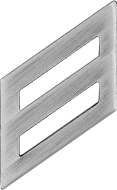 ADVANCEMENT CHECKLIST					CADET SEAMANACADEMIC EXAM:  MUST OBTAIN 80% OR GREATER ON AN ACADEMIC EXAMINATION COVERING THE FOLLOWING:NJROTC RANKSCFM- pgs. 2-1 through 2-3CRM- pg. 17UNITED STATES NAVY RANKSCFM- pgs.2-4 through 2-8CRM- pgs. 11-16SHIPBOARD TERMINOLOGYNS1 Textbook- pgs. 142-145QuizletNATIONAL CHAIN OF COMMANDNJROTC HandoutQuizletSEE “SN STUDY GUIDE” AT  http://quizlet.com/class/273673/PRACTICAL TEST:  MUST PASS A PRACTICAL TEST ADMINISTERED BY THE NSI/SNSI OR CADET STAFF ON THE FOLLOWING BASIC MARCHING SKILLS:MUST HAVE COMPLETED 4 WEEKS AT THE PREVIOUS RANKMUST HAVE EARNED 4 POINTS (HOURS) OF UNIT PARTICIPATION CREDITMUST HAVE NJROTC COURSE GRADE OF C OR HIGHER IN PINNACLE GRADEBOOK MUST HAVE  ZERO CONDUCT ISSUES AT LINGANORE HIGH SCHOOLPractical Test:  Basic Marching    	      Scoresheet Total                                                                                                                                                                               Judge’s Name:  ________________________________________________________________________Judge Remarks:  REQUIREMENTREQUIREMENTDATE INITIAL1ACADEMIC EXAM2PRACTICAL TEST - BASIC MARCHING SKILLS34 WEEKS TIME IN RANK44 PARTICIPATION POINTS5C OR HIGHER IN NJROTC6NO CONDUCT ISSUES1FORWARD, MARCH6CHANGE STEP, MARCH2BY THE RIGHT FLANK, MARCH7EYES, RIGHT3BY THE LEFT FLANK MARCH8READY, FRONT4TO THE REAR, MARCH9OPEN RANKS, MARCH5MARK TIME, MARCH10CLOSE RANKS, MARCHADVANCED TO CADET SEAMANADVANCED TO CADET SEAMANADVANCED TO CADET SEAMANDATE ADVANCEDTRAINING OFFICERNSI/SNSI1Fall In1 2 3 4 58Left Flank, March1 2 3 4 515To the Rear, March1 2 3 4 52Open Ranks, March1 2 3 4 59Left Flank, March1 2 3 4 516Eyes, Right1 2 3 4 53Ready Front, (Cover)1 2 3 4 510Right Flank, March1 2 3 4 517Ready, Front1 2 3 4 54Close Ranks, March1 2 3 4 511To the Rear, March1 2 3 4 518(Unit), Halt1 2 3 4 55Right Face1 2 3 4 512Mark Time, March1 2 3 4 519Left Face1 2 3 4 56Forward March1 2 3 4 513Forward, March1 2 3 4 520Dismissed1 2 3 4 57Right Flank, March1 2 3 4 514Change Step, March1 2 3 4 5